16 июня 2022 года № 163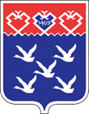 О проведении публичных слушаний по вопросам предоставления разрешения на отклонение от предельных параметров разрешенного строительства, реконструкции объектов капитального строительстваВ соответствии со статьями 39, 40 Градостроительного кодекса Российской Федерации, Федеральным законом от 6 октября 2003 № 131–ФЗ «Об общих принципах организации местного самоуправления в Российской Федерации», Уставом муниципального образования города Чебоксары – столицы Чувашской Республики, принятым решением Чебоксарского городского Собрания депутатов от 30 ноября 2005 № 40, Правилами землепользования и застройки Чебоксарского городского округа, разработанными АО «РосНИПИУрбанистики» в 2015 году, утвержденными решением Чебоксарского городского Собрания депутатов от 3 марта 2016 года № 187, Положением «О порядке организации и проведения публичных слушаний в городе Чебоксары», утвержденным решением Чебоксарского городского Собрания депутатов от 24 декабря 2009 года № 1528, на основании обращений ООО «Бренд» (вх. в адм. от 16 мая 2022 года № 9321), Китаева А.С. (вх. в адм. от 16 мая 2022 № К-5991), Федотова А.А. (вх. в адм. от 20 мая 2022 года № Ф-6233), ООО «Сад» (вх. в адм. от 31 мая 2022                         № 10451)П О С Т А Н О В Л Я Ю:Провести публичные слушания 29 июня 2022 года в 16.00 часов в Большом зале администрации города Чебоксары по следующим вопросам:предоставления разрешения на отклонение от предельных параметров разрешенного строительства, реконструкции объекта капитального строительства – реконструированного Кафе «Эль Пассо», в границах земельного участка с кадастровым номером 21:01:010802:3914, расположенного по адресу: г. Чебоксары, ул. Матэ Залка, д. 12 «Б», в части уменьшения минимального отступа от границ земельного участка с северной стороны с 3 м до 0,1 м, с южной стороны с 3 м до 0,1 м, с западной стороны с 3м до 0 м, с восточной стороны с 3 м до 0,1 м;предоставления разрешения на отклонение от предельных параметров разрешенного строительства, реконструкции объекта капитального строительства – реконструируемого нежилого здания, в границах земельного участка с кадастровым номером 21:01:020907:153, расположенного по адресу: г. Чебоксары, ул. Кукшумская, д. 21б, в части уменьшения минимального отступа от границ земельного участка с северной стороны с 3 м до 0 м;предоставления разрешения на отклонение от предельных параметров разрешенного строительства, реконструкции объекта капитального строительства – производственного здания, в границах земельного участка с кадастровым номером 21:01:030302:609, расположенного по адресу: г. Чебоксары, проезд Кабельный, д. 2, в части уменьшения минимального отступа от границ земельного участка с восточной стороны с 3 м до 1 м;предоставления разрешения на отклонение от предельных параметров разрешенного строительства, реконструкции объекта капитального строительства – магазина-склада оптовой торговли, в границах земельного участка с кадастровым номером 21:01:020209:4601, расположенного по адресу: г. Чебоксары, ул. Федора Гладкова, в части уменьшения минимального отступа от границы земельного участка с северной стороны с 3 м до 0 м, с западной стороны с 3 м до 0 м.2. Комиссии по подготовке проекта правил землепользования и застройки администрации города Чебоксары обеспечить проведение публичных слушаний в соответствии с Положением «О порядке организации и проведения публичных слушаний в городе Чебоксары», утвержденным решением Чебоксарского городского Собрания депутатов от 24 декабря 2009 года № 1528, и Правилами землепользования и застройки Чебоксарского городского округа, разработанными АО «РосНИПИУрбанистики» в 2015 году, утвержденными решением Чебоксарского городского Собрания депутатов от 3 марта 2016 года № 187.Председательствующим на публичных слушаниях назначить заместителя начальника управления архитектуры и градостроительства администрации города Чебоксары – главного архитектора города                       П. П. Корнилова.4. Управлению архитектуры и градостроительства администрации города Чебоксары организовать:4.1. Проведение экспозиции по вопросам, указанным в пункте 1 настоящего постановления, по адресу: город Чебоксары, улица К. Маркса, дом 36 в рабочие дни с 9.00 до 17.00 часов в период с 21 по 29 июня 2022 года.4.2. Консультирование посетителей экспозиции по вопросам, указанным в пункте 1 настоящего постановления, по адресу: город Чебоксары, улица К. Маркса, дом 36 с 15.00 до 17.00 часов 27 июня 2022 года.Предложения и замечания по вопросам, указанным в пункте         1 настоящего постановления, в письменном виде направлять в Комиссию по подготовке проекта правил землепользования и застройки администрации города Чебоксары по адресу: город Чебоксары, улица К. Маркса, дом 36, тел.: 23-50-08.Комиссии по подготовке проекта правил землепользования и застройки администрации города Чебоксары обеспечить опубликование заключения о результатах публичных слушаний по вопросам предоставления разрешения на условно разрешенный вид использования земельного участка и отклонения от предельных параметров разрешенного строительства, реконструкции объекта капитального строительства в течение 10 дней со дня проведения публичных слушаний в средствах массовой информации и разместить на официальном сайте города Чебоксары.7. Управлению информации, общественных связей и молодежной политики администрации города Чебоксары: 7.1. Опубликовать в газете «Чебоксарские новости» оповещения о проведении публичных слушаний по вопросам предоставления разрешения на условно разрешенный вид использования земельного участка и отклонения от предельных параметров разрешенного строительства, реконструкции объекта капитального строительства, о месте размещения и контактных телефонах Комиссии по подготовке проекта правил землепользования и застройки администрации города Чебоксары и разместить на официальном сайте города Чебоксары в информационно-телекоммуникационной сети «Интернет». 7.2. Опубликовать настоящее постановление в периодическом печатном издании «Вестник органов местного самоуправления города Чебоксары» и разместить на официальном сайте города Чебоксары в информационно-телекоммуникационной сети «Интернет».8. 	Настоящее постановление вступает в силу со дня его официального опубликования.9. 	Контроль за исполнением настоящего постановления возложить на постоянную комиссию Чебоксарского городского Собрания депутатов по вопросам градостроительства, землеустройства и развития территории города (Павлов А.Л.).Глава города Чебоксары					                 О.И. КортуновЧувашская РеспубликаГлава города ЧебоксарыПостановление Чǎваш РеспубликиШупашкар хулин ПУҪЛĂХĔЙышĂну